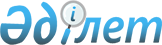 Об утверждении Перечня видов деятельности, технологически связанных с услугами по диагностике особо опасных болезней животных и диагностике энзоотических болезней животныхПриказ Министра сельского хозяйства Республики Казахстан от 3 июля 2021 года № 201. Зарегистрирован в Министерстве юстиции Республики Казахстан 12 июля 2021 года № 23462.
      В соответствии с пунктом 9 статьи 193 Предпринимательского кодекса Республики Казахстан ПРИКАЗЫВАЮ:
      Сноска. Преамбула - в редакции приказа Министра сельского хозяйства РК от 03.05.2022 № 135 (вводится в действие с 01.07.2022).


      1. Утвердить прилагаемый Перечень видов деятельности, технологически связанных с услугами по диагностике особо опасных болезней животных и диагностике энзоотических болезней животных.
      2. Комитету ветеринарного контроля и надзора Министерства сельского хозяйства Республики Казахстан в установленном законодательством Республики Казахстан порядке обеспечить:
      1) государственную регистрацию настоящего приказа в Министерстве юстиции Республики Казахстан;
      2) размещение настоящего приказа на интернет-ресурсе Министерства сельского хозяйства Республики Казахстан после его официального опубликования.
      3. Контроль за исполнением настоящего приказа возложить на курирующего вице-министра сельского хозяйства Республики Казахстан.
      4. Настоящий приказ вводится в действие по истечении десяти календарных дней после дня его первого официального опубликования.
      "СОГЛАСОВАН"Агентство по защите иразвитию конкуренцииРеспублики Казахстан
      "СОГЛАСОВАН"Министерствонациональной экономикиРеспублики Казахстан Перечень видов деятельности, технологически связанных с услугами по диагностике
особо опасных болезней животных и диагностике энзоотических болезней животных
      К деятельности, технологически связанной с диагностикой особо опасных болезней животных, включенных в Перечень особо опасных болезней животных, профилактика, диагностика и ликвидация которых осуществляются за счет бюджетных средств, утвержденный приказом Министра сельского хозяйства Республики Казахстан от 30 октября 2014 года № 7-1/559 (зарегистрирован в Реестре государственной регистрации нормативных правовых актов № 9891), и диагностикой энзоотических болезней животных, включенных в перечень энзоотических болезней животных, профилактика и диагностика которых осуществляются за счет бюджетных средств, утверждаемый местным исполнительным органом области, города республиканского значения, столицы в соответствии с подпунктом 17-3) пункта 1 и подпунктом 32-2) пункта 1-1 статьи 10 Закона Республики Казахстан "О ветеринарии" (далее – Закон), относятся:
      1) проведение лабораторных исследований:
      заразных болезней животных, возникающих вследствие внедрения в организм животного специфического возбудителя инфекции (инвазии) и передающихся от животного к животному и человеку, с использованием методов диагностики возбудителей болезней животных по перечню согласно приложению № 6 к Правилам организации проведения лабораторных исследований (испытаний) при осуществлении ветеринарного контроля (надзора), утвержденным решением Совета Евразийской экономической комиссии от 10 ноября 2017 года № 80;
      кожевенного, овчинно-мехового, сборного мерлушкового и пушно-мехового сырья на сибирскую язву методом Асколи согласно СТ РК 3511 "Животные. Методы лабораторной диагностики сибирской язвы";
      подконтрольных государственному ветеринарно-санитарному контролю и надзору перемещаемых (перевозимых) объектов и биологического материала; 
      2) проведение ветеринарно-санитарной экспертизы:
      продукции и сырья животного происхождения по перечню обязательных и дополнительных исследований, проводимых лабораториями ветеринарно-санитарной экспертизы на торговых объектах согласно приложению 3 к Ветеринарным (ветеринарно-санитарным) правилам, утвержденным приказом Министра сельского хозяйства Республики Казахстан от 29 июня 2015 года № 7-1/587 (зарегистрирован в Реестре государственной регистрации нормативных правовых актов № 11940);
      по определению показателей безопасности продукции и сырья животного происхождения, кормов и кормовых добавок; 
      3) поверка средств измерений и аттестация испытательного оборудования ветеринарных лабораторий республиканского государственного предприятия, осуществляющего функции, указанные в подпункте 2) пункта 1 статьи 11 Закона, а также в его филиалах, создаваемых в областях и районах;
      4) бактериологические исследования качества дезинфекции объектов производства, осуществляющих выращивание животных, заготовку (убой), хранение, переработку и реализацию животных, продукции и сырья животного происхождения, организаций по производству, хранению и реализации ветеринарных препаратов, кормов и кормовых добавок; 
      5) утилизация и уничтожение биологических отходов ветеринарных лабораторий республиканского государственного предприятия, осуществляющего функции, указанные в подпункте 2) пункта 1 статьи 11 Закона, а также в его филиалах, создаваемых в областях и районах.
					© 2012. РГП на ПХВ «Институт законодательства и правовой информации Республики Казахстан» Министерства юстиции Республики Казахстан
				
      Министр сельского хозяйстваРеспублики Казахстан 

С. Омаров
Утвержден приказом
Министра сельского хозяйства
Республики Казахстан
от 3 июля 2021 года № 201